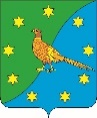 АДМИНИСТРАЦИЯ ЕКАТЕРИНОСЛАВСКОГО СЕЛЬСОВЕТАОКТЯБРЬСКОГО РАЙОНА АМУРСКОЙ ОБЛАСТИПОСТАНОВЛЕНИЕ                                                  28.10.2022                                                                                                           № 142с. ЕкатеринославкаО присвоении адресаобъекту недвижимого имущества 	В соответствии с Федеральным законом от 28.12.2013 № 443-ФЗ «О федеральной информационной адресной системе и о внесении изменений в Федеральный закон «Об общих принципах организации местного самоуправления в Российской Федерации», постановлением Правительства Российской Федерации от 19.11.2014 № 1221 «Об утверждении Правил присвоения, изменения и аннулирования адресов», рассмотрев заявление Кучербаевой В.Л. о присвоении адреса объекту капитального строительства от 27.10.2022 № 43, выписку из ЕГРН об основных характеристиках и зарегистрированных правах на объект недвижимости  от 27.10.2022г. № КУВИ-001/2022-190515355п о с т а н о в л я ю:	1.Присвоить объекту недвижимого имущества с кадастровым номером 28:19:011127:16, следующий адрес: Российская Федерация, Амурская область, Октябрьский муниципальный район, сельское поселение Екатеринославский сельсовет, село Екатеринославка, улица Южная, здание 20.2.Исполнение настоящего постановления возложить на главного специалиста Администрации Шепелеву Т.П. 3.Контроль исполнения настоящего постановления оставляю за собой.Глава Екатеринославского сельсовета                                                       Г.В.Кучер